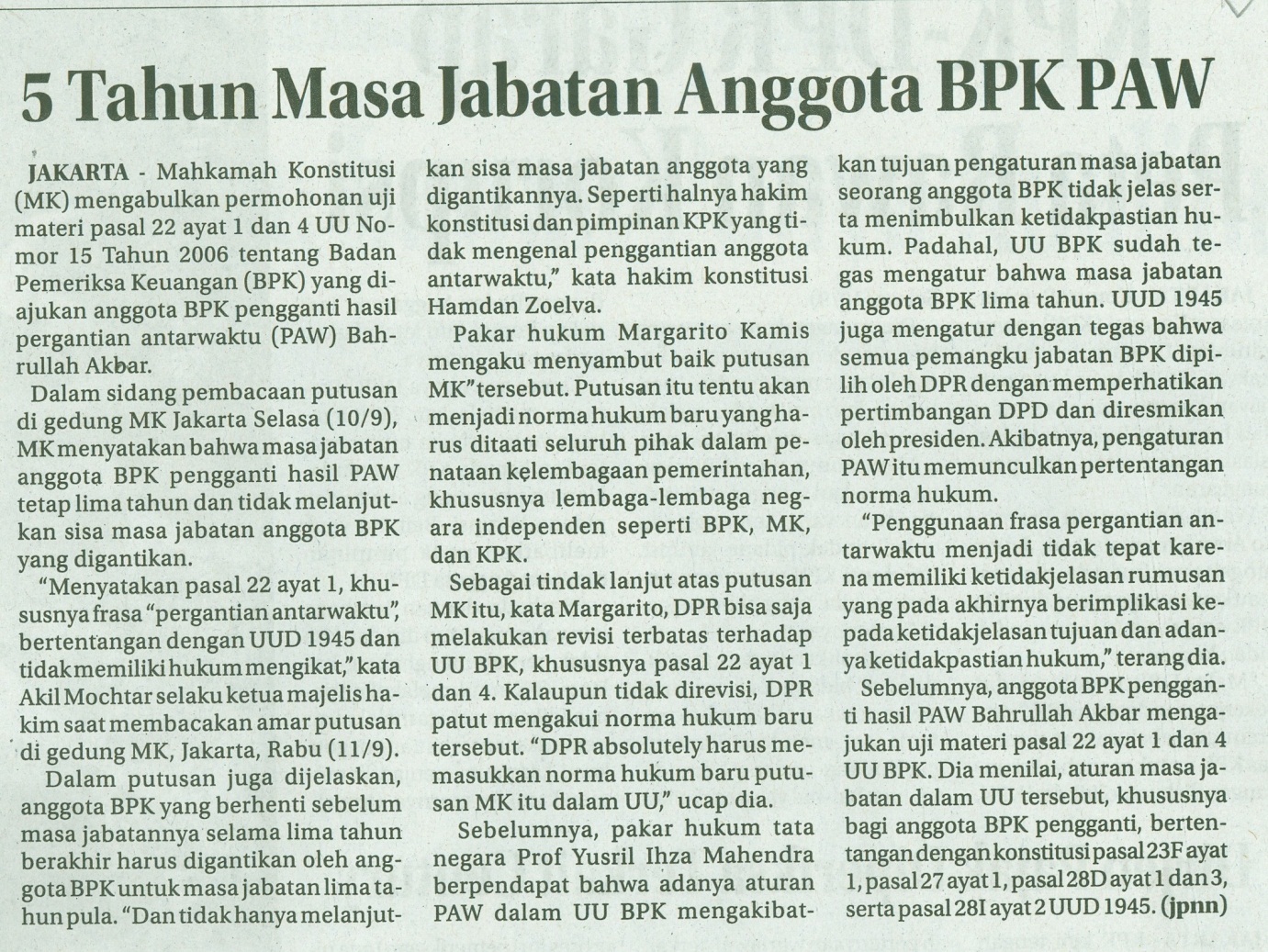 Harian    	:Radar SutengKasubaudSulteng IHari, tanggal:Kamis  , 12 September 2013KasubaudSulteng IKeterangan:Halaman 4  Kolom 4-6KasubaudSulteng IEntitas:BPKKasubaudSulteng I